INDICAÇÃO N° 146/2017INDICAMOS A CONSTRUÇÃO DE CALÇADA EM TORNO DA ESCOLA MUNICIPAL JARDIM AMAZÔNIA, MUNICÍPIO DE SORRISO – MT.CLAUDIO OLIVEIRA – PR, PROFª. MARISA – PTB, BRUNO DELGADO - PMB e VEREADORES ABAIXO ASSINADOS, com assento nesta Casa, de conformidade com o Artigo 115 do Regimento Interno, requerem à Mesa que este expediente seja encaminhado ao Exmo. Senhor Ari Lafin, Prefeito Municipal, ao Sr. Leonardo Zanchetta, Secretário Municipal da Cidade, a Sra. Lucia Korbes Drechsler, Secretária Municipal de Educação e Cultura e ao Sr. Pedrinho Gilmar da Silva, Secretário Municipal de Obras e Serviços Públicos, versando sobre a necessidade de construção de calçada em torno da Escola Municipal Jardim Amazônia, no município de Sorriso – MT.JUSTIFICATIVASConsiderando que este estabelecimento de ensino não possui calçada.Considerando que principalmente agora na época das chuvas, os professores e crianças sofrem pela falta de calçada, enfrentando barro e poças d’água.Considerando que o barro fica liso, podendo ocasionar tombos nas crianças e professores que frequentam aquele estabelecimento de ensino.Diante disto, é necessário que se faça um estudo para a construção de calçada em torno daquela escola, propiciado a professores e alunos um melhor ambiente de estudo.Câmara Municipal de Sorriso, Estado de Mato Grosso, em 24 de março de 2017.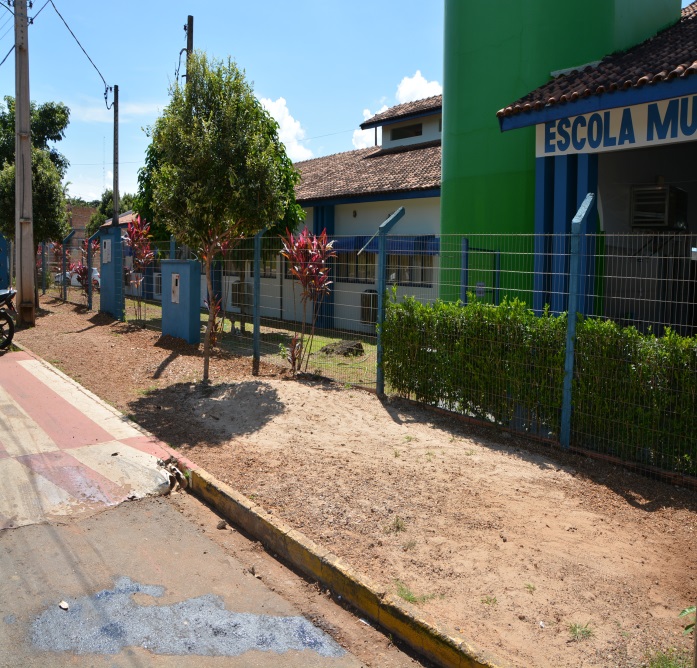 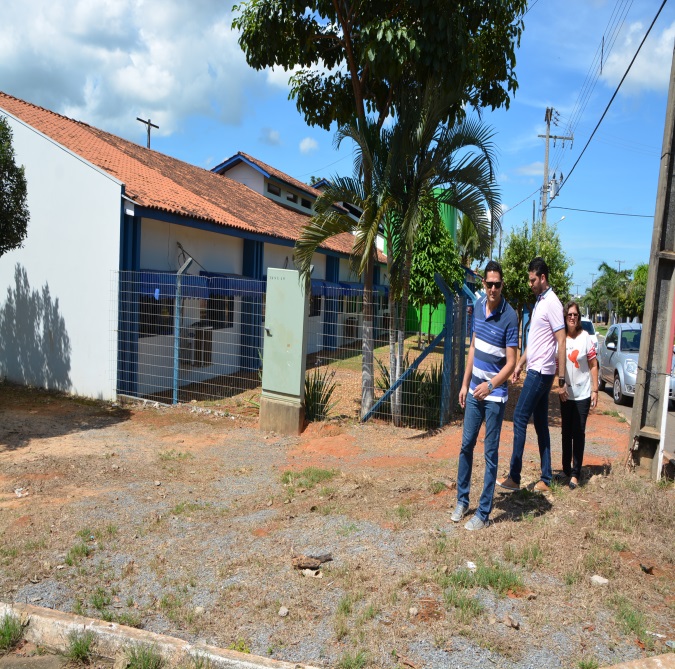 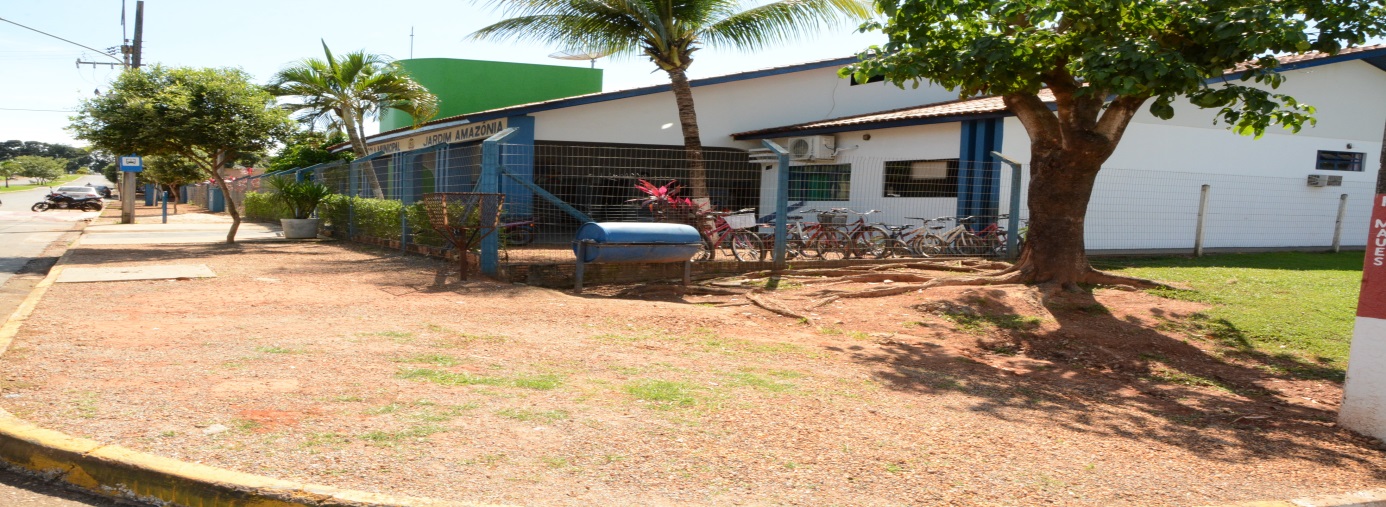 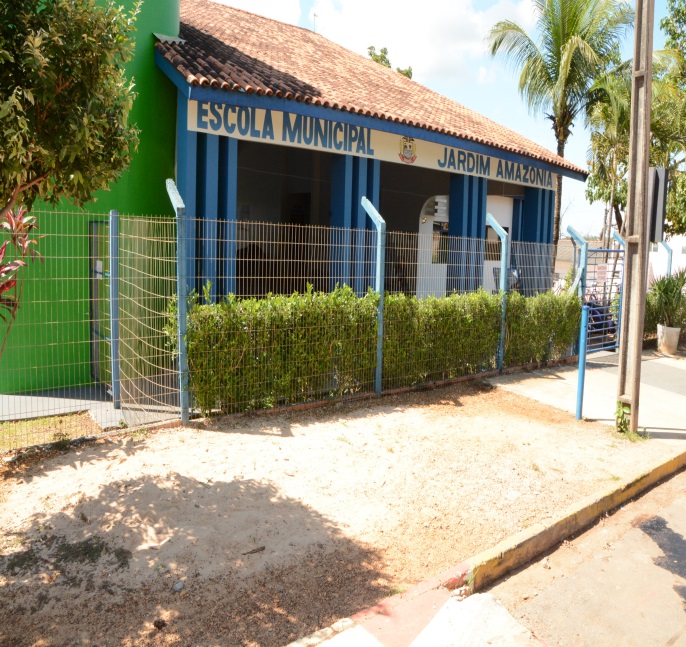 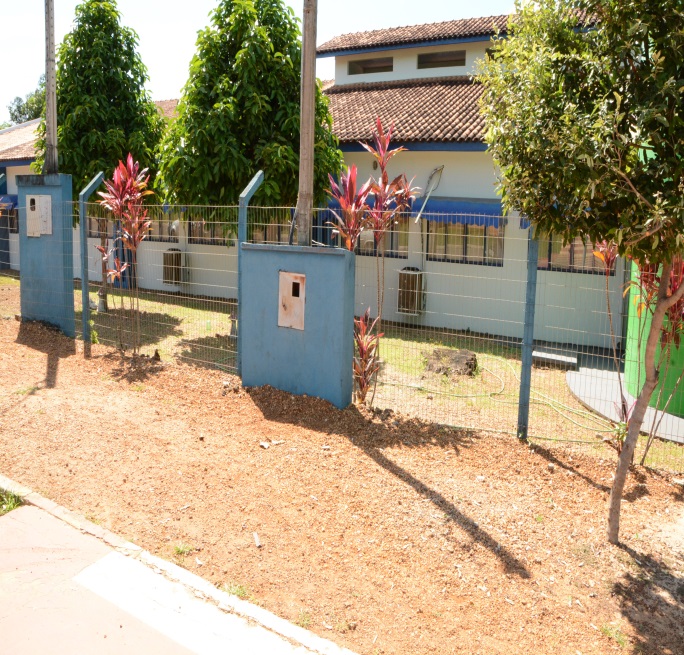  CLAUDIO OLIVEIRAVereador PR CLAUDIO OLIVEIRAVereador PR CLAUDIO OLIVEIRAVereador PRFÁBIO GAVASSOVereador PSBFÁBIO GAVASSOVereador PSBPROFª. MARISAVereadora PTBPROFª. MARISAVereadora PTBPROFª. MARISAVereadora PTBBRUNO DELGADOVereador PMBBRUNO DELGADOVereador PMBMAURICIO GOMESVereador PSBMAURICIO GOMESVereador PSBMAURICIO GOMESVereador PSBPROFª. SILVANAVereadora PTB PROFª. SILVANAVereadora PTB 